                          College of Administrative and Financial SciencesAssignment 324Public Management (MGT 324)Due Date:  21/07/2022 @ 23:59For Instructor’s Use onlyGeneral Instructions – PLEASE READ THEM CAREFULLY The Assignment must be submitted on Blackboard (WORD format only) via allocated folder.Assignments submitted through email will not be accepted.Students are advised to make their work clear and well presented, marks may be reduced for poor presentation. This includes filling your information on the cover page.Students must mention question number clearly in their answer.Late submission will NOT be accepted.Avoid plagiarism, the work should be in your own words, copying from students or other resources without proper referencing will result in ZERO marks. No exceptions. All answered must be typed using Times New Roman (size 12, double-spaced) font. No pictures containing text will be accepted and will be considered plagiarism).Submissions without this cover page will NOT be accepted. Learning Outcomes:Assignment Question(s): This Assignment is a report-based assignment. Use the following headings to complete the Assignment. References are very much important.Introduction: (Read Chapter 1) (5 Marks)The introduction part must highlight / answer the follow points.Concept of Public Administration. (1 Mark)Highlight the essential characteristics of government. (2 Marks)Presents an overview of the services that government provides and how those services affect citizens on daily basis. (2 Marks)Administrative and organizational theory. (Read Chapter 2) (5Marks)Summarize various classical and neo-classical management theories (Specifically Max Weber’s idea of bureaucracy, Frederick Taylor’s assembly-line approach to managing organizations, as well as Herbert Simon’s skepticism of these approaches). (2 Marks)Discuss the following. (1 Mark each)Structural theory.  Systems theory. Organizational economic theory. Read Chapter 3 and write an essay in about 500-600 words on the following topic. (5Marks)“Productive Human resource management and cultivating and maintaining a high-quality diverse workforce in public sector organizations”Support your answers for each part of the assignment with proper references.AnswersAnswer-Answer-Answer- Kingdom of Saudi ArabiaMinistry of EducationSaudi Electronic University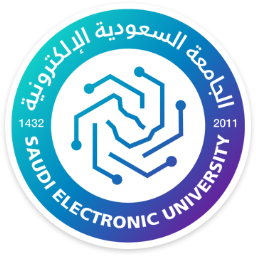 المملكة العربية السعوديةوزارة التعليمالجامعة السعودية الإلكترونيةCourse Name: Public ManagementStudent’s Name:Course Code: MGT324Student’s ID Number: Semester: Summer  SemesterCRN:Academic Year:2021-22-2nd Academic Year:2021-22-2nd Instructor’s Name:Instructor’s Name:Students’ Grade:  /15Level of Marks: High/Middle/LowDefine the fundamental theories of public sector management.Describe the simple and complex issues pertaining to public management